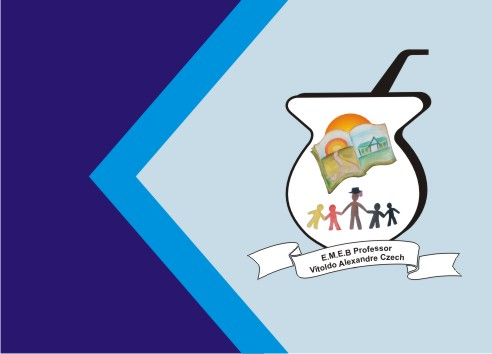 SEQUÊNCIA DIDÁTICA: ALFABETIZAÇÃO E MATEMÁTICA LÚDICA16/11/20 á 20/11/201° PASSO: OBSERVE AS REPRESENTAÇÕES COM BASTANTE ATENÇÃO E FORME OS NÚMEROS, DEPOIS ENCONTRE O NÚMERO E COLE NO LUGAR CORRETO.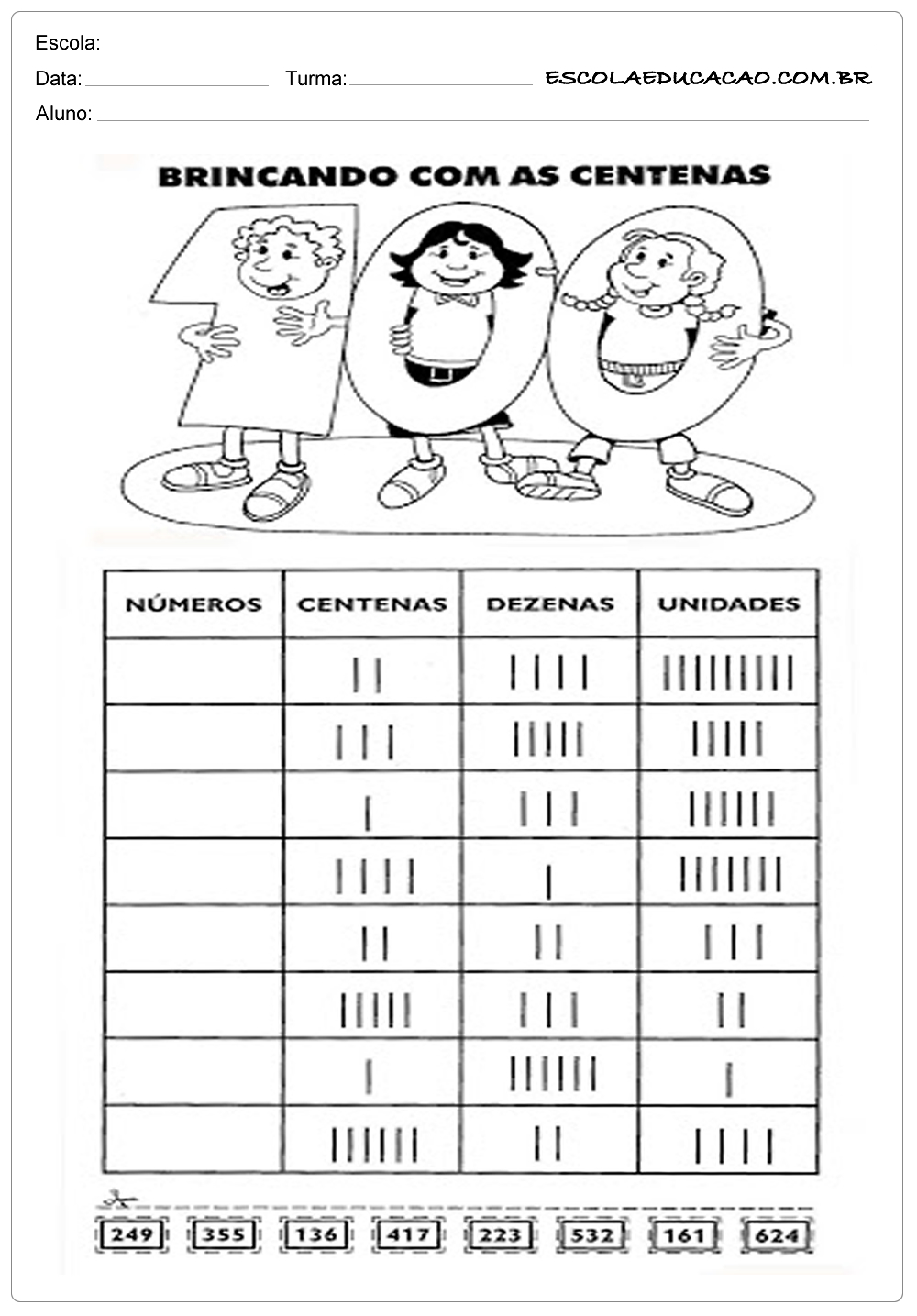 2° PASSO: OBSERVE O NÚMERO E PINTE A QUANTIDADE DE UNIDADES, DEZENAS E CENTENAS: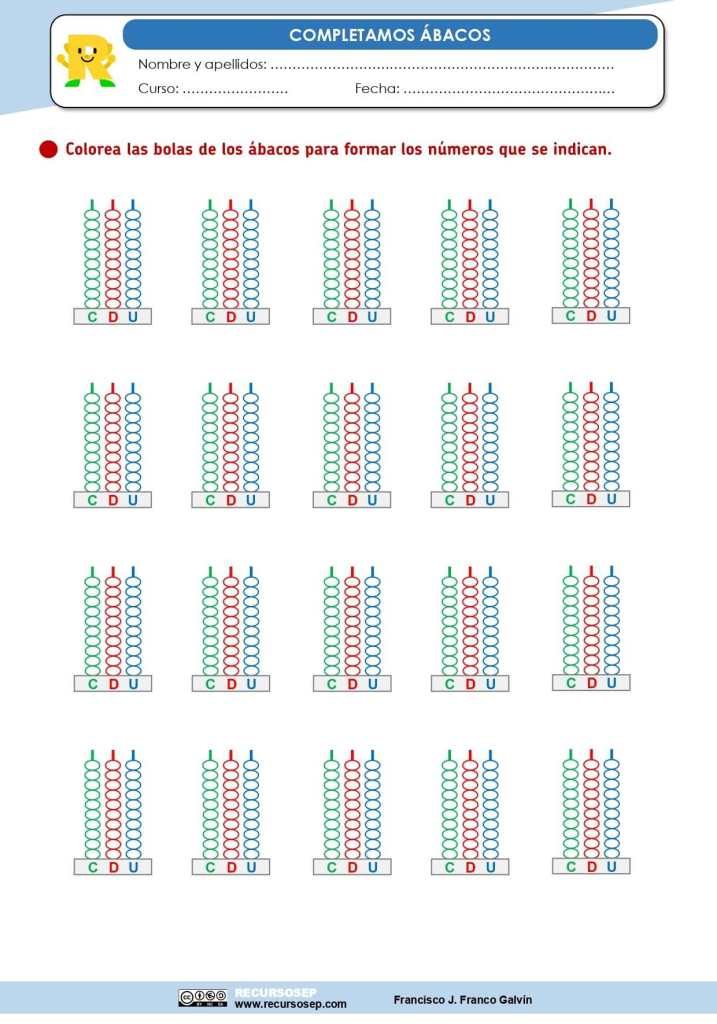 BOA ATIVIDADE!